Eratosthenes Experiment 2016School:                                                                          Tacher: Latitude: Longitude: Angle calculation:                               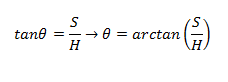 The value of the angle θ : ____________________________The value of the angle φ :  Subtract the two corners. The resulting value corresponds to the angular distance between for  two schools. Earth radius:  R= 6.371 km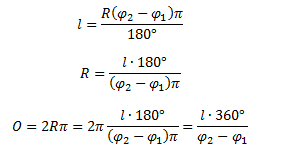 The volume of the Earth on the meridian: The volume of the Earth around the equator 40 075 km

The volume of the Earth on the meridian 40 007,86 km



Table measurementsTable measurementsLength of the statueLength of  the statue's shadow (first measurement)Length of  the statue's shadow (second measurement)Length of  the statue's shadow (third measurement)Length of  the statue's shadow (fourth measurement)Length of  the statue's shadow (fifth measurement)Mean value of the length of the shadowsLength third party triangleDistance between schools